3 - Button Morse Code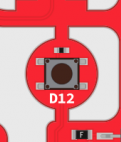 Getting StartedYou played around with Morse code in the first activity, let’s test to see how good you are at reading / interpreting dots and dashes. In this activity, you’ll use the button to control the LEDs, and you’ll be in control of generating the Morse code. There is a nice clicky push button connected to Pin 12 on the Digital Sandbox. Let’s look at how to set this up.Example code on codebender: https://codebender.cc/sketch:342811void setup()To set up one LED and the push button, add the following code to your setup():void loop()To get the LED to react to the push button, we are going to use what we call an if() statement. Copy this code and click upload.Reading a button pressTo read a button press, we use the function digitalRead(). This function returns a value that is either true or false depending on the state of the pin. The way we have the digital sandbox wired, this value is true on pin 12 when you push the button down and false when the button is released. We can now use this information to make a decision.Anatomy of a decision in code - Introducing the if() statmentIn programming, you sometimes want the program to be able to make a decision. We do this using the if() statement. The way this works, is it allows us to branch the flow of the program based on a decision or a condition. This condition is called a boolean expression and is either true or false.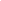 In our code above, we used the boolean expression digitalRead(12) == true. The double equal (==) is comparing the two values and checking to see if they’re equal. If the expression is true, then it executes any code that is in between the curly braces {  }, otherwise, it executes the code that is in the curly braces {  } after the keyword else.Below is a list of other boolean expressions that you can use. We will use these in later activities.Boolean ExpressionsMore Dots and Dashes: Morse Code - Part deuxNow you should have a nice button controlled LED. Change your code so that you have ALL of the LEDs turn on when the button is pressed? Don’t forget to set the pinMode() for the OUTPUT pins -- otherwise, the LEDs will show up dim!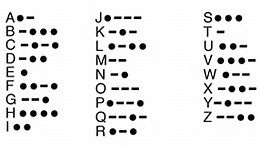 Now, find a friend / partner and see if you can successfully communicate across the room from each other. Take a short word, like “C-A-T” and translate this to Morse code below. When sending Morse code, make sure you have a short pause between each character and a longer pause at the end of the word. Because you often miss a character, it’s useful to repeat sending the code over and over again. Use the space below to write down the message you’re going to send and the message you receive.Fun Fact! CQ is a code used by wireless operators, particularly those communicating in Morse code, (— · — ·  — — · —). Transmitting the letters CQ on a particular radio frequency is an invitation for any operators listening on that frequency to respond with a CQ. It is still widely used in amateur radio.Source: Wikipedia, https://en.wikipedia.org/wiki/CQ_(call)10111213void setup() {  pinMode(4, OUTPUT);  pinMode(12, INPUT);}15161718192021222324void loop() {  // if the button is pressed (digitalRead(12) == true) then...turn on the LED  if (digitalRead(12) == true) {    digitalWrite(4, HIGH);  }  // otherwise (else) turn  the LED off.  else {    digitalWrite(4, LOW);  }}A == B Is A equal to B?A != B Is A not equal to B?A > BIs A greater than B?A >= BIs A greater than or equal to B?A < BIs A less than B?A <= BIs A less than or equal to B?Message to sendMessage to sendMessage receivedMessage receivedLettersMorse CodeMorse CodeLetters